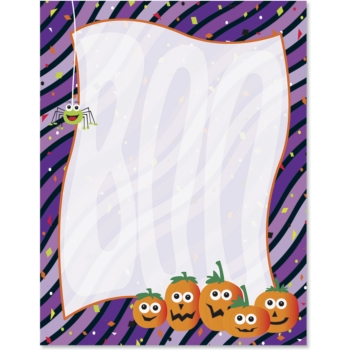 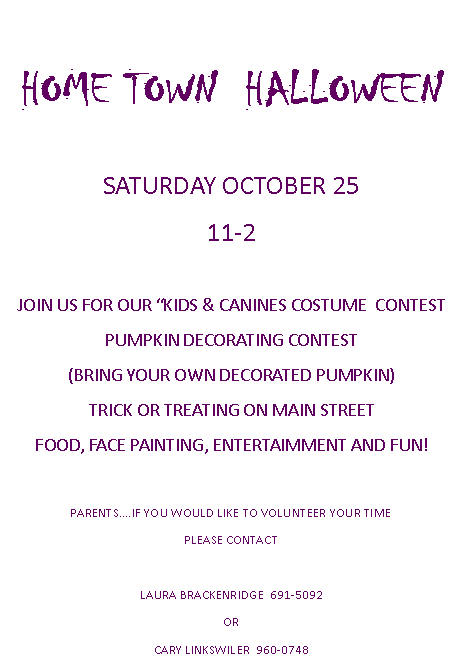 HOME TOWN  HALLOWEEN SATURDAY OCTOBER 2511-2JOIN US FOR OUR “KIDS & CANINES COSTUME  CONTESTPUMPKIN DECORATING CONTEST(BRING YOUR OWN DECORATED PUMPKIN)TRICK OR TREATING ON MAIN STREETFOOD, FACE PAINTING, ENTERTAIMMENT AND FUN!PARENTS….IF YOU WOULD LIKE TO VOLUNTEER YOUR TIMEPLEASE CONTACTLAURA BRACKENRIDGE  691-5092ORCARY LINKSWILER  960-0748